NAGRODY L’ORÉAL-UNESCO FOR WOMEN IN SCIENCE 2016: 
UHONOROWANIE KOBIET W NAUCE,KTÓRE MOGĄ ZMIENIĆ ŚWIAT24 marca 2016r. międzynarodowa społeczność naukowa zgromadzi się podczas 
18. edycji L'Oréal-UNESCO For Women in Science Awards. W trakcie ceremonii uhonorowanych zostanie 5 wyjątkowych kobiet-naukowców i ich przełomowe osiągnięcia w nauce. Wyróżnienia otrzyma także 15 obiecujących młodych kobiet-naukowców. W obliczu bezprecedensowych globalnych wyzwań, od zmian klimatu, poprzez opiekę zdrowotną, po zrównoważone źródła energii, ich odkrycia stanowią nowe rozwiązania i dostarczają odpowiedzi na kluczowe problemy ludzkości. Laureatki programu udowadniają, że kobiety mają moc, by zmieniać świat na lepsze.NAGRODY L’ORÉAL-UNESCO FOR WOMEN IN SCIENCE 2016: W STRONĘ JUTRAOd 1998 roku Program L’Oréal-UNESCO For Women in Science docenia kobiety nauki. Jego celem jest zapewnienie wsparcia dla kobiet naukowców i ich prac badawczych. W programie wyróżniane są kobiety, które w swojej pracy naukowej w pełni wykorzystują swoją kreatywność 
i pasję do nauki. Na przestrzeni 18 lat w programie uhonorowano 92 wybitne Laureatki, a  
2 438 niesłychanie utalentowanych kobiet otrzymało wsparcie w związku ze swoimi osiągnięciami naukowymi, które zmieniają świat na lepsze. Odkrycia Laureatek Programu For Women in Science stanowią nowe rozwiązania dostarczając odpowiedź na kluczowe problemy i zmieniają życie ludzi na całym świecie. Zaproponowane przez nie przełomowe i innowacyjne dokonania rozwijają istniejące dziedziny badań i tworzą nowe. Prowadzone przez nie badania przyczyniają się do leczenia chorób, zwiększenia zapasów żywności, umożliwiają zrównoważony rozwoju, zapewniają przetrwanie naszej planety, lepsze zrozumienie wszechświata, poszerzają wiedzę w fundamentalnych dla życia sprawach.W tym roku nagrodzonych zostanie 5 znakomitych kobiet z następujących regionów: Afryka i kraje arabskie, Azja i Pacyfik, Europa, Ameryka Łacińska i Ameryka Północna. Tegoroczne Laureatki zostały wybrane przez niezależne, międzynarodowe jury w składzie 13 wybitnych naukowców z globalnej społeczności naukowej. Profesor Elizabeth H. Blackburn, Laureatka Nagrody L’Oréal-UNESCO For Women in Science w 2008 roku oraz zwyciężczyni Nagrody Nobla w dziedzinie fizjologii lub medycyny w 2009 roku, jest tegoroczną Przewodniczącą Jury, a także pierwszą kobietą w historii Nagród, która przewodniczy Jury Programu L’Oréal- UNESCO For Women in Science.LAUREATKI 2016: WYZNACZANIE NOWYCH KIERUNKÓW ROZWOJUTegoroczna edycja Nagród L’Oréal-UNESCO For Women in Science stanowi hołd dla wytrwałości, kreatywności oraz inteligencji 5 wybitnych kobiet-naukowców. Każda z 5 Laureatek odbierze odznaczenie 24 marca w Wielkim Amfiteatrze na Sorbonie w Paryżu, a także w uznaniu za zasługi dla nauki, otrzyma stypendium w wysokości 100 000 EUR.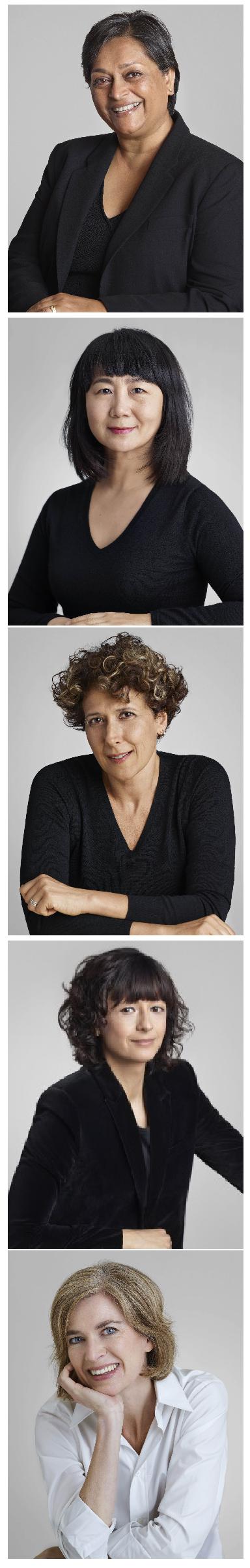 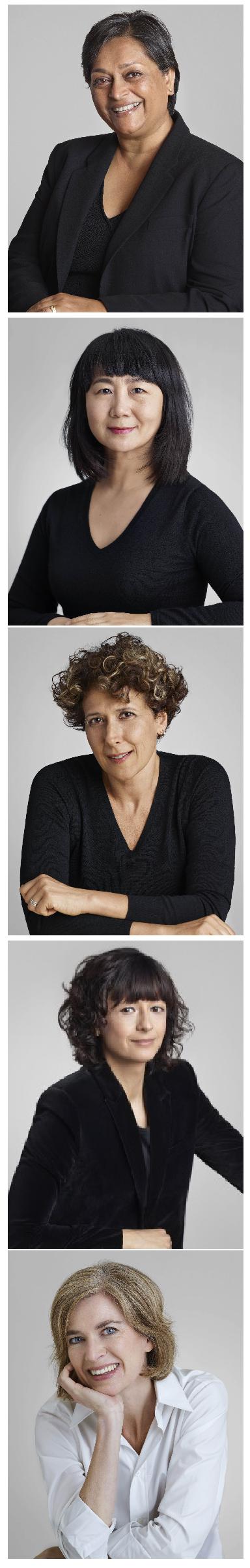 AFRYKA I KRAJE ARABSKIEProfesor Quarraisha ABDOOL KARIMCAPRISA, Nelson R Mandela School of Medicine, Uniwersytet KwaZulu-Natal, Republika Południowej AfrykiZA KONTROLĘ ROZPRZESTRZENIANIA SIĘ HIV.Na całym świecie żyje 36,9 miliona ludzi zakażonych HIV. Badania profesor Abdool Karim dają kobietom siłę, by pomóc w zapobieganiu zakażeniom HIV w Afryce.AZJA/PACYFIKProfesor Hualan CHENBadawczy Instytut Weterynaryjny w Harbin, Chińska Akademia Nauk Rolniczych, Harbin, ChinyZA OCHRONĘ ŻYCIA PRZED ŚMIERTELNYMI WIRUSAMI GRYPY.Dzięki jej badaniom oraz opracowanym przez nią innowacyjnym szczepionkom, świat jest chroniony przed wybuchami pandemii.AMERYKA ŁACIŃSKAProfesor Andrea GAMARNIKLaboratorium Wirusologii Molekularnej, Fundación Instituto Leloir, Conicet, Buenos Aires, ArgentynaZA OGRANICZANIE ROZPRZESTRZENIANIA SIĘ WIRUSA DENGIKażdego roku, na Dengę choruje 390 milionów ludzi. Badania przeprowadzane przez profesor Gamarnik mogą ograniczyć rozprzestrzenianie się tej choroby.EUROPAProfesor Emmanuelle CHARPENTIERInstytut Biologii Zakażeń Maxa Plancka, Berlin, Niemcy ZA ZDEFINIOWANIE NA NOWO BADAŃ GENETYCZNYCH.Ponad 10 000 nieuleczalnych schorzeń spowodowanych jest pojedynczą mutacją genetyczną. Technologia edytowania genów opracowana przez profesor Charpentier może "napisać od nowa" DNA.AMERYKA PÓŁNOCNAProfesor Jennifer DOUDNAInstytut Medyczny im. Howarda Hughes, Zakład Biologii Molekularnej i Komórkowej, University of California, Berkeley, USA ZA ZDEFINIOWANIE NA NOWO BADAŃ GENETYCZNYCH.Ponad 10 000 nieuleczalnych schorzeń spowodowanych jest pojedynczą mutacją genetyczną. Technologia edytowania genów opracowana przez profesor Doudna może "napisać od nowa" DNA.Tegoroczne laureatki zaproponowały niezwykłe wizje oraz natychmiastowe rozwiązania kluczowych problemów zdrowotnych, z jakimi zmaga się człowiek, w tym HIV, ptasia grypa czy denga. Zrewolucjonizowały edytowanie genów, tym samym umożliwiając precyzyjne "napisanie od nowa" genetycznego kodu DNA. Ich kariery są wyjątkowe, a ich odkrycia prawdziwie nowe 
i stanowiące kwintesencję badań na najwyższym poziomie. – mówi prof. Elizabeth BlackbournL’OREAL-UNESCO 2016 INTERNATIONAL RISING TALENTSOd wielu lat Program L'Oréal-UNESCO For Women in Science dostrzega, jak istotne jest podkreślanie osiągnięć młodych kobiet będących u progu kariery naukowej. Dlatego w 2014 roku zapoczątkowany został międzynarodowy program grantów wspierających talenty - International Rising Talents. W tym roku program International Rising Talents podzielony został na cztery kategorie:Technologia i Inżynieria: Innowacje, które mogą zmienić oblicze medycynyDoktor Eszter Farkas, WĘGRY.NOWE TERAPIE MAJĄCE NA CELU ZMNIEJSZENIE USZKODZENIA MÓZGU W WYNIKU UDARU Profesor Jasmeen Merzaban, ARABIA SAUDYJSKA.BADANIA NAD MIGRACJĄ KOMÓREK MACIERZYSTYCH CELEM LEPSZEGO ZROZUMIENIA JAK MOŻNA JE WYKORZYSTAĆ W LECZENIU CHORÓB.Doktor Yilun Ying, CHINYWYKORZYSTANIE MALEŃKICH OTWORÓW DO SEKWENCJONOWANIA DNA.Nauki fizyczne: Ogromny wpływ na nasz ŚwiatDoktor Elisa Orth, BRAZYLIA.OPRACOWANIE NANOKATALIZATORÓW DLA CZUJNIKÓW WIELOFUNKCYJNYCH.Doktor Dorthe Ravnsbæk, DANIA.OPRACOWANIE NOWYCH TECHNOLOGII BUDOWY BATERII DLA BARDZIEJ WYDAJNEGO ORAZ OSZCZĘDNEGO WYKORZYSTANIA ENERGII ORAZ ZWIĘKSZONYCH MOŻLIWOŚCI MAGAZYNOWANIA ENERGII.Doktor Sabrina Stierwalt, USA.BADANIE ZDERZEŃ GALAKTYK CELEM ZREWIDOWANIA NASZEGO POJMOWANIA TEGO, JAK TWORZĄ SIĘ GLAKTYKI.Nauki o życiu i środowisku: Sprawy o kluczowym znaczeniu dla przyszłości naszej planetyDoktor Maria del Rocio Vegas Frutis, MEKSYK.BADANIE ROLI ODGRYWANEJ PRZEZ GRZYBY GLEBOWE W OCHRONIE ORAZ ZRÓWNOWAŻONYM ROZWOJU WYSOKOGÓRSKICH LASÓW MGLISTYCH MEKSYKU.Doktor Irina Didenkulova, FEDERACJA ROSYJSKA.BADANIA NAD TSUNAMI, FALAMI WYJĄTKOWYMI ORAZ FALAMI SZTORMOWYMI CELEM LEPSZEGO PRZEWIDYWANIA MORSKICH ZAGROŻEŃ I ZŁAGODZENIA ICH SKUTKÓW NA LĄDZIE I MORZU.Doktor Anaïs Orsi, FRANCJA.BADANIE HISTORYCZNYCH WZORCÓW POGODOWYCH WE WNĘTRZU ANTARKTYDY CELEM UDOSKONALENIA PROGNOZ DLA PRZYSZŁYCH ZMIAN KLIMATU.Rozwiązania współczesnej medycyny w dziedzinie nauk medycznychDoktor Habiba Alsafar, ZJEDNOCZONE EMIRATY ARABSKIE.IDENTYFIKOWANIE GENETYCZNYCH I ŚRODOWISKOWYCH CZYNNIKÓW RYZYKA ZWIĄZANYCH Z OTYŁOŚCIĄ SPOWODOWANĄ CUKRZYCĄ ORAZ CHOROBAMI SERCA SPOWDOWANYMI CUKRZYCĄ.Doktor Maria J. Buzón, HISZPANIA.BADANIE NOWYCH STRATEGII LECZENIA ZAKAŻEŃ HIV.Doktor Hiba El Hajj, LIBAN.OPRACOWANIE NOWYCH STRATEGII LECZENIA OSTREJ BIAŁACZKI SZPIKOWEJ.Doktor Risa Mukai, JAPONIA.BADANIA NAD PRZYCZYNAMI BIAŁACZKI T-KOMÓRKOWEJ DOROSŁYCH. Doktor Bernadeta Szewczyk, POLSKA.ZWIĘKSZENIE SKUTECZNOŚCI LEKÓW PRZECIWDEPRESYJNYCH DZIĘKI SUPLEMENTOM CYNKU. Doktor Elena Tucker, AUSTRALIA.ZROZUMIENIE GENETYCZNYCH PRZYCZYN WCZESNEJ MENOPAUZY.W tym roku, celem zwiększenia świadomości wśród społeczeństwa i zwiększenia rozpoznawalności kobiet-naukowców zmieniających świat, 16 marca uruchomiona zostanie międzynarodowa kampania Fundacji L’Oréal. Dzięki współpracy z JCDecaux oraz Aéroports de Paris, miliony ludzi na ulicach Paryża i podróżnych korzystających z lotnisk Charles de Gaulle oraz Orly będą mogli obejrzeć dwie unikalne wystawy z Laureatkami tegorocznej edycji Programu. Dodatkowo widzowie na całym świecie będą również mogli śledzić na bieżąco tydzień L'Oréal-UNESCO For Women in Science oglądając w dniach 21-25 marca relacje wideo na kanale YouTube Fundacji L'Oréal.POLSKA EDYCJA PROGRAMU L’ORÉAL POLSKA DLA KOBIET I NAUKIProgram stypendialny Dla Kobiet i Nauki organizowany jest w Polsce już od 16 lat dzięki współpracy L'Oréal Polska, Polskiego Komitetu ds. UNESCO oraz Ministerstwa Nauki 
i Szkolnictwa Wyższego. Polska edycja programu Dla Kobiet i Nauki była pierwszą lokalną odsłoną inicjatywy For Women in Science. Naszym zdaniem, najlepszym sposobem na walkę ze stereotypami 
i wyrównywanie szans kobiet w świecie nauki jest dawanie pozytywnego przykładu 
i generowanie rzeczywistej zmiany społecznej. Dlatego wspieramy kobiety-naukowców już na etapie studiów, aby dzięki otrzymanym stypendiom mogły rozwijać i promować swoją karierę badawczą – mówi Wioletta Rosołowska, Prezes Zarządu L’Oréal Polska.Każdego roku 5 utalentowanych kobiet naukowców – doktorantek i habilitantek - uzyskuje wsparcie finansowe na dalsze badania oraz możliwość ich rozpromowania. Od 2016 roku została wprowadzona nowa kategoria. O granty w programie ubiegać się mogą także studentki. Przyznawane stypendia mają na celu zachęcenie kobiet już na etapie studiów do podejmowania prac badawczych i kontynuowania ich na dalszych etapach edukacji, przyczyniając się tym samym do rozwoju nauki. Nagrodę przyznaje jury składające się z 16 wybitnych osobistości naukowych reprezentujących różne dyscypliny naukowe i ośrodki badawcze z całej Polski, pod przewodnictwem prof. dr hab. Ewy Łojkowskiej. DANE KONTAKTOWE:L’Oréal PolskaMonika PiekarskaPR Managertel. 507 006 398e-mail: monika.piekarska@loreal.com ***O Fundacji L'OréalTowarzyszymy. Cenimy. Komunikujemy. Wspieramy. Przesuwamy granice. 
To przekonania i kluczowe wartości, zgodnie z którymi Fundacja L'Oréal każdego dnia angażuje się w świat kobiet. To zaangażowanie koncentruje się na dwóch głównych obszarach – nauce i pięknie.Poprzez program For Women in Science, międzynarodowe partnerstwo z UNESCO, Fundacja L'Oréal motywuje dziewczęta w wieku licealnym do obierania naukowych karier, wspiera kobiety-naukowców oraz nagradza wybitne osiągnięcia w dziedzinie, w której dominują mężczyźni.Poprzez programy dotyczące urody, Fundacja pomaga kobietom zmagającym się z chorobą, trudną sytuacją ekonomiczną lub wykluczeniem społecznym odzyskać poczucie własnej wartości i kobiecości, dzięki czemu czują się lepiej oraz poprawia się ich sytuacja. Działalność Fundacji obejmuje również szkolenia dla specjalistek w branży kosmetycznej.O UNESCOOd swojego powstania w 1945 roku, Organizacja Narodów Zjednoczonych do Spraw Oświaty, Nauki i Kultury wspiera międzynarodową współpracę naukową działając jako katalizator zrównoważonego rozwoju i pokoju między ludźmi. UNESCO pomaga krajom w rozwoju ich polityk publicznych oraz rozwijaniu ich potencjału w dziedzinie nauki, technologii, innowacji i edukacji naukowej. Ponadto UNESCO prowadzi międzyrządowe programy koncentrujące się na zrównoważonym zarządzaniu zasobami słodkiej wody, oceanami oraz zasobami ziemskimi, a także ochronie różnorodności biologicznej i promowaniu roli nauki w zwalczaniu zmian klimatu i klęsk żywiołowych. Aby osiągnąć te cele, UNESCO angażuje się w zwalczanie wszelkich przejawów dyskryminacji oraz promowania równości kobiet i mężczyzn.